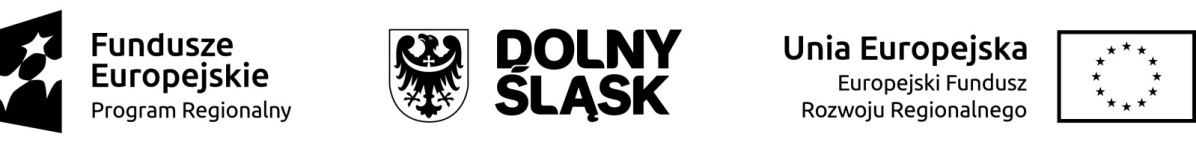 Załącznik nr        do Uchwały nr
Zarządu Województwa Dolnośląskiego z dnia Regulamin konkursuRegionalny Program Operacyjny 
Województwa Dolnośląskiego 2014-2020Oś priorytetowa 6 Infrastruktura spójności społecznejDziałanie 6.1 Inwestycje w infrastrukturę społecznąPoddziałanie 6.1.2 Inwestycje w infrastrukturę społeczną – ZIT WROFBudowa, remont, przebudowa, rozbudowa, wyposażenie, modernizacja oraz adaptacja infrastruktury prowadzonej przez podmioty opieki nad dziećmi do 3 roku życia 
(np. żłobki, kluby malucha)Nr naboru RPDS.06.01.02-IZ.00-02-101/16Wrocław, marzec 2016 r.Skróty i pojęcia stosowane w Regulaminie i załącznikach:Załączniki do Regulaminu: Załącznik nr 1 – Wyciąg z Kryteriów wyboru projektów, zatwierdzonych Uchwałą nr 2/15 z dnia 6 maja 2015 r. Komitetu Monitorującego RPO WD 2014-2020 z późn. zm., obowiązujących dla Naboru Nr RPDS.06.01.01-IZ.00-02-101/16Załącznik nr 2 – Lista wskaźników na poziomie projektu dla Poddziałania 6.1.2 Inwestycje w infrastrukturę społeczną – ZIT WrOF –  6.1.2.C Budowa, remont, przebudowa, rozbudowa, wyposażenie, modernizacja oraz adaptacja infrastruktury prowadzonej przez podmioty opieki nad dziećmi do 3 roku życia (np. żłobki, kluby malucha) w ramach RPO WD 2014-2020Załącznik nr 3 – Dane dotyczące liczby miejsc w podmiotach opieki nad dzieckiem do lat 3 (żłobkach i klubach dziecięcych) na 1000 dzieci w wieku 0-3 lat w 2014 r. w poszczególnych gminach ZIT WROF (na podstawie BL GUS)Beneficjent Podmiot, o którym mowa w art. 2 pkt. 10 lub art. 63 rozporządzenia ogólnego EFRR Europejski Fundusz Rozwoju Regionalnego EFS Europejski Fundusz Społeczny GBERRozporządzenie Komisji (UE) nr 651/2014 z 17 czerwca 2014 r. uznające niektóre rodzaje pomocy za zgodne z rynkiem wewnętrznym w zastosowaniu art. 107 i 108 TraktatuIOK Instytucja Organizująca Konkurs IP RPO WD 2014-2020Instytucja Pośrednicząca w ramach Regionalnego Programu Operacyjnego Województwa Dolnośląskiego 2014-2020, której rolę w ramach instrumentu Zintegrowane Inwestycje Terytorialne Wrocławskiego Obszaru Funkcjonalnego (ZIT WrOF) pełni Gmina WrocławIZ RPO WD 2014-2020 Instytucja Zarządzająca Regionalnym Programem Operacyjnym Województwa  Dolnośląskiego 2014-2020 KE Komisja Europejska KM RPO WD 2014-2020 Komitet Monitorujący Regionalny Program Operacyjny Województwa  Dolnośląskiego 2014-2020 KOP Komisja Oceny Projektów OOŚ Ocena oddziaływania na środowisko OSIObszar Strategicznej InterwencjiPZP Prawo Zamówień Publicznych RPO WD 2014-2020/ProgramRegionalny Program Operacyjny Województwa Dolnośląskiego 2014-2020 – dokument zatwierdzony przez Komisję Europejską w dniu 18 grudnia 2014 r. Rozporządzenie ogólne Rozporządzenie Parlamentu Europejskiego i Rady (UE) nr 1303/2013 z dnia 17 grudnia 2013 r. ustanawiające wspólne przepisy dotyczące Europejskiego Funduszu Rozwoju Regionalnego, Europejskiego Funduszu Społecznego, Funduszu Spójności, Europejskiego Funduszu Rolnego na rzecz Rozwoju Obszarów Wiejskich oraz Europejskiego Funduszu Morskiego i Rybackiego oraz ustanawiające przepisy ogólne dotyczące Europejskiego Funduszu Rozwoju Regionalnego, Europejskiego Funduszu Społecznego, Funduszu Spójności i Europejskiego Funduszu Morskiego i Rybackiego oraz uchylające rozporządzenie Rady (WE) nr 1083/2006 SZOOP „Szczegółowy Opis Osi Priorytetowych Regionalnego Programu Operacyjnego Województwa Dolnośląskiego 2014-2020”UE Unia Europejska UMWDUrząd Marszałkowski Województwa Dolnośląskiego  Uooś Ustawa z dnia 3 października 2008 r. o udostępnianiu informacji o środowisku i jego ochronie, udziale społeczeństwa w ochronie środowiska oraz o ocenach oddziaływania na środowisko Ustawa wdrożeniowa Ustawa z dnia 11 lipca 2014 r. o zasadach realizacji programów w zakresie polityki spójności finansowanych w perspektywie finansowej 2014-2020 WE Wspólnota Europejska Wniosek o dofinansowanie projektu/wniosek Formularz wniosku o dofinansowanie projektu wraz z załącznikami. Załączniki stanowią integralną część wniosku o dofinansowanie projektu. Wnioskodawca Podmiot, który złożył wniosek o dofinansowanie. ZITZintegrowane Inwestycje Terytorialne, tj. instrument rozwoju terytorialnego, o którym mowa w art. 36 rozporządzenia ogólnego, który realizuje politykę rozwoju współpracy i integracji na obszarach funkcjonalnych największych miast, stanowiących ośrodki o największym potencjale społeczno-gospodarczym Dolnego Śląska, pełniących istotną rolę pod względem ekonomicznym i geograficznym oraz mających wyraźny wpływ na rozwój regionu. Instrument ZIT w Województwie Dolnośląskim będzie realizowany na Wrocławskim Obszarze Funkcjonalnym oraz na obszarach funkcjonalnych głównych miast województwa: Wałbrzycha i Jeleniej Góry.ZIT WrOFZintegrowane Inwestycje Terytorialne Wrocławskiego Obszaru FunkcjonalnegoZWDZarząd Województwa Dolnośląskiego1.Regulamin konkursu –informacje ogólneRegulamin w szczególności określa cel i zakres konkursu, zasady jego organizacji, warunki uczestnictwa, sposób wyboru projektów oraz pozostałe informacje niezbędne podczas przygotowywania wniosków o dofinansowanie realizacji projektu w ramach Regionalnego Programu Operacyjnego Województwa Dolnośląskiego 2014-2020 – Oś priorytetowa 6 Infrastruktura spójności społecznej, Działanie 6.1 Inwestycje w infrastrukturę społeczną, Poddziałanie 6.1.2 Inwestycje w infrastrukturę społeczną – ZIT WrOF – 6.1.2.C Budowa, remont, przebudowa, rozbudowa, wyposażenie, modernizacja oraz adaptacja infrastruktury prowadzonej przez podmioty opieki nad dziećmi do 3 roku życia (np. żłobki, kluby malucha).Nabór w trybie konkursowym – dla podmiotów realizujących przedsięwzięcia na terenie Wrocławskiego Obszaru Funkcjonalnego określonego w Strategii ZIT WroF.Regulamin oraz wszystkie niezbędne do złożenia w konkursie dokumenty są dostępne na stronie internetowej RPO WD 2014-2020: www.rpo.dolnyslask.pl  oraz www.funduszeeuropejskie.gov.pl. Przystąpienie do konkursu jest równoznaczne z akceptacją przez Wnioskodawcę postanowień Regulaminu.W kwestiach nieuregulowanych niniejszym regulaminem konkursu, zastosowanie mają odpowiednie przepisy prawa polskiego i Unii Europejskiej.Wybór projektów do dofinansowania jest przeprowadzony w sposób przejrzysty, rzetelny i bezstronny. Wnioskodawcom zapewniony jest równy dostęp do informacji o warunkach i sposobie wyboru projektów do dofinansowania oraz równe traktowanie.Wszelkie terminy realizacji określonych czynności wskazane w regulaminie konkursu, jeśli nie wskazano inaczej, wyrażone są w dniach kalendarzowych. Jeżeli koniec terminu przypada na dzień ustawowo wolny od pracy, za ostatni dzień terminu uważa się najbliższy następny dzień roboczy.2.Pełna nazwa i adres właściwej instytucji organizującej konkursKonkurs ogłasza Instytucja Zarządzająca Regionalnym Programem Operacyjnym Województwa Dolnośląskiego 2014-2020 (Zarząd Województwa Dolnośląskiego) oraz Gmina Wrocław pełniąca funkcję Instytucji Pośredniczącej RPO WD 2014-2020 w ramach instrumentu Zintegrowane Inwestycje Terytorialne Wrocławskiego Obszaru Funkcjonalnego (ZIT WrOF) – jako Instytucje Organizujące Konkurs. Zadania związane z naborem realizuje Departament Funduszy Europejskich w Urzędzie Marszałkowskim Województwa Dolnośląskiego (ul. Mazowiecka 17, 50-412 Wrocław) oraz Gmina Wrocław (Pl. Nowy Targ 1-8, 50-141 Wrocław).Porozumienie zawarte pomiędzy IZ RPO WD 2014-2020 a Gminą Wrocław pełniącą funkcję pełniącą funkcję Instytucji Pośredniczącej RPO WD 2014-2020 oraz lidera w ramach instrumentu Zintegrowane Inwestycje Terytorialne Wrocławskiego Obszaru Funkcjonalnego, reguluje zasady współpracy (prawa i obowiązki) w ramach ww. konkursu.3.Podstawy prawne oraz inne ważne dokumentyKonkurs jest prowadzony przede wszystkim w oparciu o niżej wymienione akty prawne, dokumenty programowe:Traktat o funkcjonowaniu Unii Europejskiej;Rozporządzenie Parlamentu Europejskiego i Rady (UE) nr 1303/2013 z dnia 17 grudnia 2013 r. ustanawiające wspólne przepisy dotyczące Europejskiego Funduszu Rozwoju Regionalnego, Europejskiego Funduszu Społecznego, Funduszu Spójności, Europejskiego Funduszu Rolnego na rzecz Rozwoju Obszarów Wiejskich oraz Europejskiego Funduszu Morskiego i Rybackiego oraz ustanawiające przepisy ogólne dotyczące Europejskiego Funduszu Rozwoju Regionalnego, Europejskiego Funduszu Społecznego, Funduszu Spójności i Europejskiego Funduszu Morskiego i Rybackiego oraz uchylające rozporządzenie Rady (WE) nr 1083/2006 (Dz. Urz. UE L 347 z 20.12.2013, str. 320) [Rozporządzenie ogólne];Rozporządzenie EFRR – Rozporządzenie Parlamentu Europejskiego i Rady (UE) nr 1301/2013 z dnia 17 grudnia 2013 r. w sprawie Europejskiego Funduszu Rozwoju Regionalnego i przepisów szczególnych dotyczących celu „Inwestycje na rzecz wzrostu i zatrudnienia” oraz w sprawie uchylenia rozporządzenia (WE) nr 1080/2006 (Dz. Urz. UE L 347 z 20.12.2013, str. 320);Rozporządzenie wykonawcze Komisji (UE) nr 215/2014 z dnia 7 marca 2014 r. ustanawiające zasady wykonania rozporządzenia Parlamentu Europejskiego i Rady (UE) nr 1303/2013 ustanawiającego wspólne przepisy dotyczące Europejskiego Funduszu Rozwoju Regionalnego, Europejskiego Funduszu Społecznego, Funduszu Spójności, Europejskiego Funduszu Rolnego na rzecz Rozwoju Obszarów Wiejskich oraz Europejskiego Funduszu Morskiego i Rybackiego oraz ustanawiającego przepisy ogólne dotyczące Europejskiego Funduszu Rozwoju Regionalnego, Europejskiego Funduszu Społecznego, Funduszu Spójności i Europejskiego Funduszu Morskiego i Rybackiego w zakresie metod wsparcia w odniesieniu do zmian klimatu, określania celów pośrednich i końcowych na potrzeby ram wykonania oraz klasyfikacji kategorii interwencji w odniesieniu do europejskich funduszy strukturalnych i inwestycyjnych; (Dz. Urz. UE L 69 z 08.03.2014, str. 65 ze zm.); Rozporządzenie Komisji (UE) nr 651/2014 z 17 czerwca 2014 r. uznające niektóre rodzaje pomocy za zgodne z rynkiem wewnętrznym w zastosowaniu art. 107 i 108 Traktatu (Dz. Urz. UE L 187 z 26.06.2014, s. 1) [GBER];Rozporządzenie Komisji (UE) nr 1407/2013 z dnia 18 grudnia 2013 r. w sprawie stosowania art. 107 i 108 Traktatu o funkcjonowaniu Unii Europejskiej do pomocy de minimis (Dz. Urz. UE L 352 z 24.12.2013, s. 1);Ustawa z dnia 30 kwietnia 2004 r. o postępowaniu w sprawach dotyczących pomocy publicznej (tekst jedn.: Dz. U. z 2007 r. Nr 59, poz. 404 z późn. zm.);Rozporządzenie Ministra Infrastruktury i Rozwoju z dnia 19 marca 2015 r. w sprawie udzielania pomocy de minimis w ramach regionalnych programów operacyjnych na lata 2014–2020 (Dz. U. poz. 488); Ustawa z dnia 11 lipca 2014 r. o zasadach realizacji programów w zakresie polityki spójności finansowanych w perspektywie finansowej 2014–2020 (tekst jedn.: Dz. U. z 2016 r. poz. 217) [ustawa wdrożeniowa];Ustawa z dnia 4 lutego 2011 r. o opiece nad dziećmi w wieku do lat 3 (tekst jedn.: Dz. U. z 2016 r. poz.157);Rozporządzenie Ministra Pracy i Polityki Społecznej z dnia 10 lipca 2014 r. w sprawie wymagań lokalowych i sanitarnych jakie musi spełniać lokal, w którym ma być prowadzony żłobek lub klub dziecięcy (Dz. U. poz. 925);Ustawa z dnia 7 lipca 1994 r. – Prawo budowlane (tekst jedn.: Dz. U. z 2016 r. poz. 290);Ustawa z dnia 29 stycznia 2004 r. Prawo zamówień publicznych (tekst jedn.: Dz. U. z 2015 r. poz. 2164);Ustawa z dnia 27 sierpnia 2009 r. o finansach publicznych (tekst jedn.: Dz. U. z  2013 r. poz. 885, z późn. zm.);Ustawa z dnia 29 września 1994 r. o rachunkowości (tekst jedn.: DZ. U. z 2013 r., poz. 330, z późn. zm.);Ustawa z dnia 11 marca 2004 r. o podatku od towarów i usług (tekst jedn.: Dz. U. z 2011 r. Nr 177, poz. 1054 z późn. zm.);Ustawa z dnia 6 września 2001 r. o dostępie do informacji publicznej (tekst jedn.: Dz. U. z 2015 r., poz. 2058.);Ustawa z dnia 14 czerwca 1960 r. Kodeks postępowania administracyjnego (tekst jedn.: Dz. U. z 2016 r. poz. 23);Ustawa z dnia 30 sierpnia 2002 r. – Prawo o postępowaniu przed sądami administracyjnymi (tekst jedn.: Dz. U. z 2012 r. poz. 270, z późn. zm.);Ustawa z dnia 3 października 2008 r. o udostępnianiu informacji o środowisku i jego ochronie, udziale społeczeństwa w ochronie środowiska oraz o ocenach oddziaływania na środowisko (tekst jedn.: Dz.U. z 2013 r. poz. 1235 z późn. zm.);Rozporządzenie Rady Ministrów z dnia 9 listopada 2010 r. w sprawie przedsięwzięć mogących znacząco oddziaływać na środowisko (tekst jedn.: Dz.U. z 2016 r. poz. 71);„Programowanie perspektywy finansowej 2014-2020 – Umowa Partnerstwa” – dokument przyjęty przez Komisję Europejską 23 maja 2014 r.Strategia Rozwoju Województwa Dolnośląskiego 2020;Regionalny Program Operacyjny Województwa Dolnośląskiego 2014-2020 przyjęty przez Komisję Europejską w dniu 18 grudnia 2014 r. (przyjęty Uchwałą 41IV/15 Zarządu Województwa Dolnośląskiego z dnia 21 stycznia 2015 r. z późn. zm.);Szczegółowy opis osi priorytetowych Regionalnego Programu Operacyjnego Województwa Dolnośląskiego 2014-2020 z dnia 29 marca 2016 r. Kryteria wyboru projektów w ramach Regionalnego Programu Operacyjnego Województwa Dolnośląskiego 2014-2020, zatwierdzone Uchwałą nr 2/15 z dnia 6 maja 2015 r. Komitetu Monitorującego RPO WD 2014-2020 z późn. zm.;„Wytyczne w zakresie trybów wyboru projektów na lata 2014-2020” z dnia 31 marca 2015 r., wydane przez Ministra Infrastruktury i Rozwoju; „Wytyczne w zakresie kwalifikowalności wydatków w ramach Europejskiego Funduszu Rozwoju Regionalnego, Europejskiego Funduszu Społecznego oraz Funduszu Spójności na lata 2014-2020” z dnia 10 kwietnia 2015 r., wydane przez Ministra Infrastruktury i Rozwoju;„Wytyczne w zakresie realizacji przedsięwzięć w obszarze włączenia społecznego i zwalczania ubóstwa z wykorzystaniem środków Europejskiego Funduszu Społecznego i Europejskiego Funduszu Rozwoju Regionalnego na lata 2014-2020” z dnia 3 marca 2016 r., wydane przez Ministra Infrastruktury i Rozwoju; „Wytyczne w zakresie realizacji zasady równości szans i niedyskryminacji, w tym dostępności dla osób z niepełnosprawnościami oraz zasady równości szans kobiet i mężczyzn w ramach funduszy unijnych na lata 2014-2020” z dnia 8 maja 2015 r., wydane przez Ministra Infrastruktury i Rozwoju;„Wytyczne w zakresie warunków gromadzenia i przekazywania danych w postaci elektronicznej na lata 2014-2020” z dnia 3 marca 2015 r., wydane przez Ministra Infrastruktury i Rozwoju;„Wytyczne w zakresie informacji i promocji programów operacyjnych polityki spójności na lata 2014-2020” z dnia 30 kwietnia 2015 r., wydane przez Ministra Infrastruktury i Rozwoju; „Wytyczne w zakresie  dokumentowania postępowania w sprawie oceny  oddziaływania na środowisko dla przedsięwzięć współfinansowanych z krajowych lub regionalnych programów operacyjnych” z dnia 19 października 2015 r., wydane przez Ministra Infrastruktury i Rozwoju;„Wytyczne w zakresie zagadnień związanych z przygotowaniem projektów inwestycyjnych, w tym projektów generujących dochód i projektów hybrydowych na lata 2014-2020” z dnia 31 marca 2015 r., wydane przez Ministra Infrastruktury i Rozwoju;Porozumienie z dnia 9 lipca 2013 r. w sprawie zasad współpracy Stron porozumienia przy programowaniu, wdrażaniu, finansowaniu, ewaluacji, uzgadnianiu wspólnych inwestycji, bieżącej obsłudze i rozliczeniach ZIT WrOF z późn. zm.;Porozumienie zawarte pomiędzy IZ RPO WD a Gminą Wrocław jako liderem ZIT WrOF;Strategia ZIT WrOF.4.Przedmiot konkursu, w tym typy projektów podlegających dofinansowaniuPrzedmiotem konkursu jest następujący typ projektów określony dla Działania 6.1 Inwestycje w infrastrukturę społeczną, Poddziałanie 6.1.2 Inwestycje w infrastrukturę społeczną – ZIT WrOF:6.1.2.C Budowa, remont, przebudowa, rozbudowa, wyposażenie, modernizacja oraz adaptacja infrastruktury prowadzonej przez podmioty opieki nad dziećmi do 3 roku życia (np. żłobki, kluby malucha).Budowa nowych obiektów jest możliwa w uzasadnionych przypadkach, jeśli znajdzie odzwierciedlenie w dokumentacji aplikacyjnej, w konkretnej analizie demograficznej lub potwierdzenie w danych statystycznych, wyłącznie w sytuacji, gdy przebudowa, rozbudowa lub adaptacja istniejących budynków nie jest możliwa lub jest nieuzasadniona ekonomicznie. Pod pojęciem rozbudowy rozumie się sytuację, w której rozbudowywana część obiektu będzie funkcjonalnie i rzeczywiście połączona z istniejącą częścią obiektu.Lokal, w którym ma być prowadzony żłobek lub klub dziecięcy musi spełniać wymagania lokalowe i sanitarne określone w Rozporządzeniu Ministra Pracy i Polityki Społecznej z dnia 10 lipca 2014 r. w sprawie wymagań lokalowych i sanitarnych jakie musi spełniać lokal, w którym ma być prowadzony żłobek lub klub dziecięcy (Dz. U. poz. 925).Projekt powinien uwzględniać dostosowanie do potrzeb osób niepełnosprawnych.Aby projekt mógł być realizowany, projektodawca musi wskazać powiązanie z realizacją celów RPO WD 2014-2020 w zakresie wsparcia udzielanego w ramach Europejskiego Funduszu Społecznego, tj. że projekt przyczynia się do osiągnięcia celów zapisanych w RPO WD 2014-2020 w zakresie wsparcia udzielanego ze środków EFS.Preferowane będą projekty: związane z tworzeniem nowych miejsc opieki nad dziećmi;o charakterze rewitalizacyjnym – wynikające z Lokalnego Programu Rewitalizacji (lub dokumentu równorzędnego) danej gminy, znajdującego się na wykazie IZ RPO WD 2014-2020;realizowane na obszarach charakteryzujących się słabym dostępem do miejsc opieki nad dzieckiem do lat 3;realizowane na obszarach wiejskich;dotyczące podmiotów realizujących zadania w zakresie opieki nad dziećmi niepełnosprawnymi. Nie będą finansowane wydatki:na inwestycje w części związanej z prowadzeniem działalności administracyjnej we wspieranych w projekcie budynkach;Wydatki na inwestycje w części związanej z prowadzeniem działalności gospodarczej nie związanej celem projektu we wspieranych w projekcie budynkach;Wydatki na termomodernizację przekraczające 49% wartości całkowitych wydatków kwalifikowalnych na pojedynczy budynek w projekcie;Wydatki na zagospodarowanie otoczenia w zieleń i drobną architekturę przekraczające 15 % wartości wydatków kwalifikowalnych;Wydatki dotyczące infrastruktury przedszkoli.Ww. limity procentowe nie sumują się – elementy uzupełniające w projekcie zawsze powinny stanowić maksymalnie 49% całkowitych wydatków kwalifikowalnych. Jeśli projekt składa się z przebudowy obiektu, jego termomodernizacji i zagospodarowanie otoczenia w zieleń, wówczas wydatki na przebudowę obiektu powinny stanowić co najmniej 51% wydatków kwalifikowalnych.Kategorią interwencji (zakresem interwencji dominującym) dla niniejszego konkursu jest kategoria 052 Infrastruktura na potrzeby wczesnej edukacji elementarnej i opieki na dzieckiem5.Typy WnioskodawcówWsparcie udzielane będzie podmiotom realizującym przedsięwzięcia na terenie Wrocławskiego Obszaru Funkcjonalnego określonego w Strategii ZIT WrOF.O dofinansowanie w ramach konkursu mogą ubiegać się następujące typy Wnioskodawców:jednostki samorządu terytorialnego (jst), ich związki i stowarzyszenia;jednostki organizacyjne jst;organizacje pozarządowe;kościoły, związki wyznaniowe oraz osoby prawne kościołów i związków wyznaniowych;podmioty zajmujące się opieką nad dziećmi do 3 roku życia*.*Poprzez podmioty prowadzące rozumiane są wszystkie podmioty, które na podstawie właściwych ustaw świadczą/będą świadczyć wymienione w typach projektów usługi i dzięki realizacji projektu uzyskają status podmiotu prowadzącego. W momencie składania wniosku o dofinansowanie projektu Wnioskodawca, jeśli jest osobą fizyczną, musi mieć zarejestrowaną działalność gospodarczą. 6.Kwota przeznaczona na dofinansowanie projektów 
w konkursieAlokacja w ramach konkursu przeznaczona na ZIT WroF wynosi 2 115 000 euro, tj. 9 227 957 zł.Alokacja przeliczona po kursie Europejskiego Banku Centralnego (EBC) obowiązującym w marcu 2016 r. – 1 euro = 4,3631 zł. Ze względu na kurs euro limit dostępnych środków może ulec zmianie. Z tego powodu dokładna kwota dofinansowania zostanie określona na etapie zatwierdzania Listy ocenionych projektów.7.Minimalna wartość projektu50 tys. zł8.Maksymalna wartość projektuNie dotyczy9.Pomoc publiczna 
i pomoc de minimis (rodzaj i przeznaczenie pomocy, unijna lub krajowa podstawa prawna)Przed wypełnieniem wniosku o dofinansowanie należy przeanalizować projekt pod kątem wystąpienia pomocy publicznej. Pomocą publiczną jest wszelka pomoc, która kumulatywnie spełnia następujące przesłanki:Beneficjentem wsparcia jest przedsiębiorca w rozumieniu prawa unijnego;jest udzielona za pośrednictwem lub ze źródeł państwowych w jakiejkolwiek formie;stanowi korzyść dla Beneficjenta oraz jest selektywna tj. uprzywilejowuje niektórych przedsiębiorców lub produkcję niektórych towarów;zakłóca lub grozi zakłóceniem konkurencji poprzez sprzyjanie niektórym przedsiębiorcom;oraz wpływa na wymianę handlową pomiędzy Państwami Członkowskimi Unii Europejskiej.Istnieje również możliwość realizacji projektów „mieszanych”, tzn. objętych w części pomocą publiczną, a w części wsparciem niestanowiącym pomocy. W takich przypadkach Wnioskodawca zobowiązany jest przedstawić metodologię wyodrębnienia elementów projektu przyporządkowanych do działalności gospodarczej i niegospodarczej Wnioskodawcy. Przykładowo może to być proporcja liczoną powierzchnią, wielkością przychodów, wyodrębnienie wydatków.W powyższym przypadku należy pamiętać o konieczności prowadzenia rozdzielnej rachunkowości dla działalności gospodarczej i niegospodarczej – przez cały okres realizacji projektu i okres trwałości. Konsekwencją niedochowania powyższych warunków w okresie trwałości projektu może być częściowy lub całkowity zwrot dofinansowania.W przypadku wystąpienia w projekcie pomocy publicznej będzie udzielana wyłącznie pomoc de minimis na podstawie Rozporządzenia Ministra Infrastruktury i Rozwoju z dnia 19 marca 2015 r. w sprawie udzielania pomocy de minimis w ramach regionalnych programów operacyjnych na lata 2014-2020 (Dz.U. z 2015 r. poz. 488) – kwota pomocy de minimis nie może przekroczyć 200 tys. euro na Beneficjenta (jest to maksymalny limit pomocy de minimis jaki może otrzymać dany podmiot w okresie 3 lat).Wszystkie ww. regulacje dotyczące pomocy publicznej dostępne są na stronie www.funduszeeuropejskie.gov.pl. 10.Warunki stosowania uproszczonych form rozliczania wydatków i planowany zakres systemu zaliczekNie przewiduje się stosowania uproszczonych form rozliczania wydatków. Wysokość zaliczek:1)	do 40% przyznanej kwoty dofinansowania, wszyscy Beneficjenci RPO WD 2014-2020 otrzymujący dofinansowanie z EFRR, z zastrzeżeniem pkt. 2).2)	do 100% przyznanej kwoty dofinansowania w przypadku realizacji projektu przez: a)	Województwo Dolnośląskie (dotyczy projektu własnego i realizacji zadania z zakresu administracji rządowej, określonego przepisami prawa),b)	podmiot, dla którego Województwo Dolnośląskie jest organem założycielskim, organizatorem lub współorganizatorem, lub w którym posiada udziały bądź akcje, pod warunkiem że projekt nie jest objęty pomocą publiczną,c)	podmiot leczniczy (zgodnie z definicją zawartą w art. 4 Ustawy z dnia 15 kwietnia 2011 r. o działalności leczniczej) działający w publicznym systemie ochrony zdrowia, który uzyskał pozytywną opinię Departamentu Zdrowia i Promocji UMWD.11.Warunki uwzględniania dochodu w projekcieZgodnie z „Wytycznymi w zakresie zagadnień związanych z przygotowaniem projektów inwestycyjnych, w tym projektów generujących dochód i projektów hybrydowych na lata 2014-2020” – luka finansowa12.Maksymalny dopuszczalny poziom dofinansowania projektu lub maksymalna dopuszczalna kwota do dofinansowania projektuPoziom dofinansowania UE na poziomie projektu wynosi 85% kosztów kwalifikowalnych.13.Minimalny wkład własny beneficjenta jako % wydatków kwalifikowalnychMinimalny wkład własny Beneficjenta na poziomie projektu wynosi 15%.14.Forma konkursu (informacja na jakie etapy został podzielony konkurs):Konkurs jest postępowaniem służącym wybraniu projektów do dofinansowania, zgodnie z art. 39 ust. 2 ustawy wdrożeniowej, tj. które spełniły kryteria wyboru projektów albo spełniły kryteria wyboru projektów i:1) uzyskały wymaganą liczbę punktów albo2) uzyskały kolejno największą liczbę punktów, w przypadku gdy kwota przeznaczona na dofinansowanie projektów w konkursie nie wystarcza na objęcie dofinansowaniem wszystkich projektów, o których mowa w pkt. 1.Procedury związane z wyborem projektów do dofinansowania obejmują okres od momentu zgłoszenia projektu do dofinansowania do jego wybrania do dofinansowania lub odrzucenia. Wobec powyższego, konkurs składa się z następujących etapów:Nabór wniosków o dofinansowanie projektu, czyli składanie wniosków o dofinasowanie projektu w wyznaczonym przez IOK terminie. Termin składania wniosków o dofinansowanie projektu nie może być krótszy niż 7 dni, licząc od dnia rozpoczęcia naboru wniosków o dofinansowanie projektów.Weryfikacja techniczna dokonywana przez pracownika IZ RPO WD 2014-2020, w trakcie której sprawdzeniu podlega:kompletność wypełnienia formularza wniosku (czy formularz zawiera wszystkie wymagane strony oraz czy wymagane pola zostały wypełnione),kompletność załączników (czy wszystkie załączniki zostały załączone),czytelność załączonych skanów,kompletność podpisów i pieczęci,zgodność sumy kontrolnej w wersji papierowej i elektronicznej.Zgodnie z art. 43 ust. 1 w przypadku stwierdzenia we wniosku o dofinansowanie braków formalnych lub oczywistych omyłek IOK wzywa Wnioskodawcę do uzupełnienia wniosku lub poprawienia w nim omyłki (w terminie do 7 dni), pod rygorem pozostawienia wniosku bez rozpatrzenia. W przypadku pozostawienia wniosku bez rozpatrzenia, Wnioskodawcy nie przysługuje protest w rozumieniu rozdziału 15 ustawy.Katalog możliwych do uzupełnienia braków formalnych oraz oczywistych omyłek określa pkt 16 niniejszego Regulaminu.Weryfikacja techniczna trwa do 7 dni od dnia zakończenia naboru.Niezwłocznie po zakończeniu weryfikacji technicznej wszystkich projektów złożonych w konkursie IOK zamieszcza na swojej stronie zbiorczą listę projektów (skierowanych do KOP, wycofanych, pozostawionych bez rozpatrzenia). W przypadku wniosków pozostawionych bez rozpatrzenia Wnioskodawca informowany jest pisemnie o zakończeniu weryfikacji technicznej jego wniosku oraz o wyniku weryfikacji wraz z uzasadnieniem.Weryfikacja techniczna nie stanowi etapu oceny wniosków o dofinansowanie projektu. Wezwanie do poprawienia oczywistej omyłki lub uzupełnienia braku formalnego, o ile zostaną one stwierdzone, może następować również na każdym kolejnym etapie oceny.I etap oceny projektu – Ocena spełnienia przez projekt kryteriów dotyczących jego zgodności ze Strategią ZIT WrOF, dokonywana przez ekspertów zewnętrznych, o których mowa w art. 49 ustawy wdrożeniowej, a także pracowników IP RPO WD 2014-2020 – do 20 dni od dnia zakończenia weryfikacji technicznej, tj. przekazania wniosków do oceny zgodności ze Strategią ZIT;II etap oceny projektu – Ocena formalna, dokonywana przez 2 pracowników IZ RPO WD 2014-2020 (do oceny formalnej zostaną dopuszczone wnioski o dofinansowanie, które wpłynęły do IOK w terminie określonym w regulaminie konkursu, po uzyskaniu pozytywnego wyniku weryfikacji technicznej) I etap oceny formalnej – ocena spełnienia przez projekt kryteriów formalnych ogólnych – obligatoryjnych, dla których brak jest możliwości korekty – do 10 dni;II etap oceny formalnej – ocena spełnienia przez projekt kryteriów formalnych ogólnych – obligatoryjnych, dla których istnieje możliwość korekty – do 10 dni.III etap oceny projektu– Ocena merytoryczna (do oceny merytorycznej zostaną dopuszczone wnioski o dofinansowanie po uzyskaniu pozytywnego wyniku oceny formalnej) – do 40 dni od zakończenia oceny formalnej:Ocena finansowo-ekonomiczna projektu w zakresie spełnienia przez projekt kryteriów obligatoryjnych i punktowych, dokonywana przez 2 ekspertów z dziedziny „Analiza ekonomiczno-finansowa”;Ocena spełnienia przez projekt obligatoryjnych i punktowych kryteriów merytorycznych ogólnych oraz kryteriów merytorycznych specyficznych, dokonywana przez 2 ekspertów z dziedziny „Infrastruktura społeczna”.Oceny spełnienia kryteriów wyboru projektów przez projekty uczestniczące w konkursie dokonuje Komisja Oceny Projektów.Po każdym etapie oceny IOK zamieszczają na swojej stronie internetowej listę projektów zakwalifikowanych do kolejnego etapu albo listę projektów, które uzyskały wymaganą liczbę punktów, z wyróżnieniem projektów wybranych do dofinansowania.W ciągu 10 dni od zakończenia oceny ostatniego projektu sporządzany jest Protokół z prac Komisji Oceny Projektów zawierający informacje o przebiegu i wynikach oceny, „Lista ocenionych projektów” zawierająca przyznane oceny, wskazując projekty, które uzyskały kolejno największą liczbę punktów (w tym wybrane do dofinansowania) oraz „Lista projektów, które spełniły kryteria, z wyróżnieniem projektów wybranych do dofinansowania”. Protokół oraz obie Listy zatwierdzane są przez Przewodniczącego KOP i przekazywane niezwłocznie do zatwierdzenia przez Zarząd Województwa Dolnośląskiego Dolnośląskiego oraz osobę upoważnioną w ZIT WrOF.Rozstrzygnięcie konkursu – zatwierdzenie przez Zarząd Województwa Dolnośląskiego oraz osobę upoważnioną w ZIT WrOF „Listy ocenionych projektów”, o której mowa powyżej równoznaczne jest z rozstrzygnięciem konkursu.W terminie do 7 dni od dnia rozstrzygnięcia konkursu „Lista projektów, które spełniły kryteria, z wyróżnieniem projektów wybranych do dofinansowania” zamieszczana jest na stronie internetowej www.rpo.dolnyslask.pl, www.bip.um.wroc.pl/zit, www.wroclaw.pl/zit-wrof oraz www.funduszeeuropejskie.gov.pl.Dodatkowo Gmina Wrocław pełniąca rolę Instytucji Pośredniczącej RPO WD 2014-2020 informuje Wnioskodawców, których projekty zostały wybrane do dofinansowania o źródle finansowania ze środków ZIT WrOF w ramach RPO WD 2014-2020.15.Termin, miejsce 
i forma składania wniosków o dofinansowanie projektu16.Katalog możliwych do uzupełnienia braków formalnych oraz oczywistych omyłekW przypadku stwierdzenia we wniosku o dofinansowanie braków formalnych lub oczywistych omyłek IOK wzywa Wnioskodawcę do uzupełnienia wniosku lub poprawienia w nim oczywistej omyłki w terminie nie krótszym niż 7 dni od dnia otrzymania informacji, pod rygorem pozostawienia wniosku bez rozpatrzenia i w konsekwencji niedopuszczenia projektu do oceny lub dalszej oceny. Uzupełnienie wniosku o dofinansowanie projektu lub poprawienie w nim oczywistej omyłki w wyznaczonym terminie nie może prowadzić do jego istotnej modyfikacji. Dopuszczalne jest jednokrotne dokonanie uzupełnień lub poprawy wniosku w zakresie wskazanym przez IOK, np.:uzupełnienie formularza wniosku jeśli nie wszystkie wymagane pola zostały wypełnione;uzupełnienie załączników jeśli nie wszystkie wymagane załączniki zostały załączone;poprawa jakości załączonych skanów, w sytuacji gdy nie są czytelne;uzupełnienie brakujących podpisów i pieczęci;niezgodność sumy kontrolnej w wersji papierowej i elektronicznej;brak strony/stron w papierowej wersji wniosku.Oczywista omyłka powinna być możliwa do poprawienia bez odwoływania się do innych dokumentów, a jej poprawa nie może prowadzić do istotnej modyfikacji wniosku o dofinansowanie projektu. Przez istotną modyfikację należy w szczególności rozumieć modyfikację dotyczącą elementów treściowych wniosku, której skutkiem jest zmiana podmiotowa Wnioskodawcy lub przedmiotowa projektu bądź jego wskaźników lub celów mających wpływ na ocenę spełnienia kryteriów wyboru projektów.Ostateczna ocena czy uzupełnienie wniosku o dofinansowanie lub poprawienie w nim oczywistej omyłki doprowadziło do istotnej modyfikacji wniosku o dofinansowanie, jest dokonywana przez IOK. Wezwanie do poprawienia oczywistej omyłki lub uzupełnienia braku formalnego, o ile zostaną one stwierdzone, może następować również na każdym kolejnym etapie oceny. Niepoprawienie w terminie lub niepoprawienie wszystkich braków i omyłek lub wprowadzenie zmian niewynikających z pisma i powodujących istotną modyfikację wniosku spowoduje pozostawienie wniosku bez rozpatrzenia i niedopuszczenie projektu do oceny lub dalszej oceny.Po uzupełnieniu/poprawie wniosku o dofinansowanie weryfikacja techniczna jest kontynuowana.Wymogi formalne w odniesieniu do wniosku o dofinansowanie nie są kryteriami, wyboru projektów w związku z tym Wnioskodawcy, w przypadku pozostawienia jego wniosku o dofinansowanie bez rozpatrzenia, nie przysługuje protest w rozumieniu rozdziału 15 ustawy wdrożeniowej.17.Wzór wniosku 
o dofinansowanie projektu/zakres informacji18.Wzór umowy 
o dofinansowanie projektuWzór umowy/decyzji o dofinansowanie projektu, która będzie zawierana 
z Wnioskodawcami projektów wybranych do dofinansowania (Beneficjentami) stanowi Załącznik nr 5/6 do uchwały przyjmującej niniejszy Regulaminu i jest zamieszczony na stronie www.rpo.dolnyslask.pl, www.bip.um.wroc.pl/zit i www.wroclaw.pl/zit-WrOF.Wzór umowy zawiera wszystkie postanowienia wymagane przepisami prawa, w tym wynikające z przepisów ustawy o finansach publicznych, określające elementy umowy o dofinansowanie. Wzór umowy/decyzji uwzględnia prawa i obowiązki Beneficjenta oraz instytucji udzielającej dofinansowania.19.Kryteria wyboru projektów wraz z podaniem ich znaczenia„Kryteria wyboru projektów w ramach RPO WD 2014-2020”, zatwierdzone Uchwałą nr 2/15 z dnia 6 maja 2015 r. Komitetu Monitorującego RPO WD 2014-2020 z późn. zmianami, są zamieszczone na stronie www.rpo.dolnyslask.pl. Wyciąg z Kryteriów wyboru projektów obowiązujących w niniejszym naborze stanowi Załącznik nr 1 do niniejszego Regulaminu. 20.Studium wykonalnościStudium wykonalności nie stanowi osobnego załącznika do wniosku o dofinansowanie projektu. Część opisowa Studium jest zintegrowana z wnioskiem, stanowiąc jedną z zakładek w generatorze wniosków. Nie przewidziano odrębnych wytycznych IZ RPO WD 2014-2020 do sporządzania Studium wykonalności. Wymogi dotyczące zakresu informacji, jakie muszą się znaleźć w poszczególnych punktach w zakładce Studium wykonalności zawarte są w instrukcji wypełnienia wniosku o dofinansowanie. Ponadto Wnioskodawcy zobowiązani są do przedłożenia analizy finansowej w postaci arkuszy kalkulacyjnych w formacie Excel z aktywnymi formułami. Każdorazowo Wnioskodawca musi dostosować analizę finansową, którą załącza do wniosku o dofinansowanie do specyfiki projektu, uwzględniając wytyczne i dokumenty sektorowe (np. z zakresu środowiska, transportu itp.), rodzaj księgowości prowadzonej przez Wnioskodawcę/Operatora/Partnerów, specyficzne kryteria dla poszczególnych osi priorytetowych, zapisy RPO WD 2014-2020 i SZOOP oraz wymogi ogłoszenia o naborze wniosków.Na stronie internetowej www.rpo.dolnyslask.pl w zakładce: RPO 2014-2020 > Dowiedz się więcej o programie > Pobierz poradniki i publikacje zamieszczono opracowanie pn. „Analiza finansowa na potrzeby aplikacji o środki Europejskiego Funduszu Rozwoju Regionalnego w ramach RPO WD 2014-2020 – przykłady” zawierające przykładowe tabele (puste) oraz fikcyjną analizę finansową dla 
4 różnych rodzajów projektów. W zakładce: RPO 2014-2020 > Skorzystaj 
z programu > Jak zacząć korzystać z programu > Wypełnienie wniosku zamieszczono ramową strukturę studium wykonalności na potrzeby aplikowania o środki EFRR w ramach RPO WD 2014-2020 (listy pól, które Wnioskodawcy będą wypełniać w generatorze wniosków w części dotyczącej Studium wykonalności).21.Wskaźniki produktu 
i rezultatuW ramach wniosku o dofinansowanie projektu Wnioskodawca określa wskaźniki służące pomiarowi działań i celów założonych w projekcie. Wskaźniki w ramach projektu należy określić mając w szczególności na uwadze zapisy niniejszego Regulaminu.Wnioskodawca jest zobowiązany do wyboru i określenia wartości docelowej we wniosku o dofinansowanie adekwatnych wskaźników produktu/rezultatu. Zestawienie wskaźników stanowi Załącznik nr 2 Lista wskaźników na poziomie projektu dla Poddziałania 6.1.2 Inwestycje w infrastrukturę społeczną – ZIT WrOF – 6.1.2.C Budowa, remont, przebudowa, rozbudowa, wyposażenie, modernizacja oraz adaptacja infrastruktury prowadzonej przez podmioty opieki nad dziećmi do 3 roku życia (np. żłobki, kluby malucha) w ramach RPO WD 2014-2020 do niniejszego Regulaminu. Zasady realizacji wskaźników na etapie wdrażania projektu oraz w okresie trwałości projektu regulują zapisy umowy o dofinansowanie projektu. 22.Środki odwoławcze przysługujące wnioskodawcyZgodnie z art. 53 ust. 2 ustawy wdrożeniowej protest przysługuje Wnioskodawcy od negatywnej oceny projektu w zakresie spełnienia przez projekt kryteriów wyboru projektów, w ramach której:1.	projekt nie uzyskał wymaganej liczby punktów lub nie spełnił kryteriów wyboru projektów, na skutek czego nie może być wybrany do dofinansowania albo skierowany do kolejnego etapu oceny,lub2.	projekt uzyskał wymaganą liczbę punktów lub spełnił kryteria wyboru projektów, jednak kwota przeznaczona na dofinansowanie projektów w konkursie nie wystarcza na wybranie go do dofinansowania (z zastrzeżeniem zapisów art. 53 ust. 3 ustawy wdrożeniowej).Termin 14 dni na wniesienie przez Wnioskodawcę protestu liczy się od dnia następnego po dniu otrzymania przez niego pisemnej informacji od IZ RPO WD 2014-2020 o negatywnej ocenie projektu. W pisemnej informacji dla Wnioskodawcy o negatywnej ocenie projektu, IZ RPO WD 2014-2020 zamieszcza szczegółowe uzasadnienie wyników oceny projektu oraz pouczenie o możliwości wniesienia protestu, wraz ze wskazaniem terminu przysługującego na jego wniesienie oraz instytucji, do której należy wnieść protest, a także wymogów formalnych protestu, o których mowa w art. 54 ust. 2 ustawy wdrożeniowej. Publikacja wyników oceny projektów na stronie internetowej IZ RPO WD 2014-2020 nie jest podstawą do wniesienia protestu.Protest jest wnoszony przez Wnioskodawcę w formie pisemnej, bezpośrednio do IZ RPO WD 2014-2020, a w przypadku etapu oceny badania wpływu projektu na Strategię ZIT do IZ RPO WD 2014-2020 za pośrednictwem IP RPO WD 2014-2020. Zgodnie z art. 54 ust. 2 ustawy wdrożeniowej, protest zawiera: oznaczenie instytucji właściwej do rozpatrzenia protestu, oznaczenie Wnioskodawcy, numer wniosku o dofinansowanie, wskazanie kryteriów wyboru projektu, z których oceną Wnioskodawca się nie zgadza, wraz z uzasadnieniem, wskazanie zarzutów o charakterze proceduralnym w zakresie przeprowadzonej oceny, jeżeli zdaniem Wnioskodawcy naruszenia takie miały miejsce, wraz z uzasadnieniem oraz podpis Wnioskodawcy lub osoby upoważnionej do jego reprezentowania, z załączeniem oryginału lub kopii dokumentu poświadczającego umocowanie takiej osoby do reprezentowania Wnioskodawcy.Dopuszczalne jest wycofanie przez Wnioskodawcę protestu wniesionego do IZ RPO WD 2014-2020/IZ RPO WD 2014-2020 za pośrednictwem IP RPO WD 2014-2020. Wycofanie protestu następuje w formie pisemnej. W przypadku wycofania protestu po dniu wydania rozstrzygnięcia protestu/pozostawienia protestu bez rozpatrzenia, wycofanie to uznaje się za bezskuteczne, o czym Wnioskodawca jest pisemnie informowany. Istnieje możliwość ponownego wniesienia protestu przez Wnioskodawcę w tej samej sprawie i w tym samym zakresie, w ramach której Wnioskodawca wycofał protest, jednak wyłącznie przy zachowaniu pierwotnego terminu na wniesienie protestu.W zakresie oceny zgodności projektu ze Strategią ZIT, IP RPO WD 2014-2020 w terminie 21 dni od dnia otrzymania protestu weryfikuje wyniki dokonanej przez siebie oceny projektu w zakresie kryteriów i zarzutów podniesionych przez Wnioskodawcę. W wyniku dokonanej weryfikacji IP RPO WD:dokonuje zmiany wyniku negatywnej oceny projektu, co skutkuje odpowiednio skierowaniem projektu do właściwego etapu oceny, albokieruje protest wraz z otrzymaną od Wnioskodawcy dokumentacją oraz dokumentacją będąca w posiadaniu IP RPO WD 2014-2020 do IZ RPO WD 2014-2020.IZ RPO WD 2014-2020 rozpatruje protest – weryfikując prawidłowość oceny projektu w zakresie kryteriów wyboru projektów oraz zarzutów podniesionych przez Wnioskodawcę – w terminie nie dłuższym, niż 30 dni, licząc od dnia jego otrzymania. W uzasadnionych przypadkach, w szczególności gdy w trakcie rozpatrywania protestu konieczne jest skorzystanie z pomocy ekspertów, termin rozpatrzenia protestu może być przedłużony. IZ RPO WD 2014-2020 informuje pisemnie Wnioskodawcę o przedłużeniu terminu.IZ RPO WD 2014-2020, w wyniku analizy i rozpatrzenia środka odwoławczego, uwzględnia albo nie uwzględnia protest, pisemnie informując o tym Wnioskodawcę. Pisemne rozstrzygnięcie protestu zawiera uzasadnienie podjętej decyzji.W przypadku uwzględnienia protestu IZ RPO WD 2014-2020:przekazuje projekt do właściwego etapu oceny lub umieszcza go na liście projektów wybranych do dofinansowania (w przypadku dostępności środków w danym Działaniu/Poddziałaniu), albo przekazuje sprawę do IP RPO WD (dotyczy jedynie oceny badania wpływu projektu na Strategię ZIT), celem przeprowadzenia ponownej oceny projektu, jeżeli w trakcie pierwotnie dokonanej oceny doszło do naruszenia obowiązujących procedur i konieczny do wyjaśnienia zakres spraw ma istotny wpływ na wynik oceny.Nie podlega rozpatrzeniu przez IZ RPO WD 2014-2020/IP RPO WD 2014-2020 nie dokonuje weryfikacji wyników dokonanej przez siebie oceny, protest, jeżeli mimo prawidłowego pouczenia ww. środek odwoławczy został wniesiony przez Wnioskodawcę do IZ RPO WD 2014-2020/IP RPO WD 2014-2020:po terminie;przez podmiot wykluczony z możliwości otrzymania dofinansowania;bez wskazania kryteriów wyboru projektów, z których oceną Wnioskodawca się nie zgadza (wraz z uzasadnieniem).W przypadku, gdy na jakimkolwiek etapie postępowania w zakresie procedury odwoławczej wyczerpana zostanie kwota przeznaczona na dofinansowanie projektów w ramach Działania, instytucja, do której wpłynął protest, pozostawia go bez rozpatrzenia – zgodnie z  art. 66 ust. 2 ustawy wdrożeniowej.W przypadku, gdy wniesiony protest nie zawiera: oznaczenia instytucji właściwej do rozpatrzenia protestu, oznaczenia Wnioskodawcy, numeru wniosku o dofinansowanie lub podpisu Wnioskodawcy lub osoby upoważnionej do jego reprezentowania lub oryginału bądź kopii dokumentu poświadczającego umocowanie takiej osoby do reprezentowania Wnioskodawcy, bądź zawiera oczywiste omyłki, IZ RPO WD 2014-2020/IP RPO WD 2014-2020 wzywa Wnioskodawcę do jego uzupełnienia bądź poprawy oczywistych omyłek, w terminie 7 dni, licząc od dnia następnego po dniu otrzymania wezwania, pod rygorem pozostawienia protestu bez rozpatrzenia. Wezwanie do uzupełnienia bądź poprawy oczywistych omyłek zawartych w proteście wstrzymuje bieg terminu rozpatrzenia protestu. W przypadku, gdy w odpowiedzi na wezwanie protest: zawiera w dalszym ciągu uchybienia formalne lub zawiera oczywiste omyłki, lub,został wniesiony z uchybieniem 7-dniowego terminu, licząc od dnia następnego po dniu otrzymania wezwaniaIZ RPO WD 2014-2020/IP RPO WD 2014-2020 pisemnie informuje Wnioskodawcę o pozostawieniu protestu bez rozpatrzenia, wskazując przesłanki będące przyczyną odmowy rozstrzygnięcia środka odwoławczego.W przypadku nieuwzględnienia protestu/pozostawieniu protestu bez rozpatrzenia Wnioskodawca jest pouczany o możliwości wniesienia skargi do Wojewódzkiego Sądu Administracyjnego, zgodnie z art. 3 § 3 ustawy z dnia 30 sierpnia 2002 r. Prawo o postępowaniu przed sądami administracyjnymi, na warunkach przewidzianych przepisami art. 61 ustawy wdrożeniowej.Prawo do wniesienia skargi kasacyjnej do Naczelnego Sądu Administracyjnego od wyroku Wojewódzkiego Sądu Administracyjnego we Wrocławiu posiada Wnioskodawca, jak również IZ RPO WD 2014-2020/IP RPO WD 2014-2020 (w zakresie oceny zgodności projektu ze Strategią ZIT).Prawomocne rozstrzygnięcie sądu administracyjnego polegające na oddaleniu skargi, odrzuceniu skargi albo pozostawieniu skargi bez rozpatrzenia kończy procedurę odwoławczą oraz procedurę wyboru projektu.23.Sposób podania do publicznej wiadomości wyników konkursuZgodnie z zapisami art. 45 ust. 2 ustawy wdrożeniowej po każdym etapie konkursu (weryfikacja techniczna, ocena zgodności ze Strategią ZIT, ocena formalna oraz ocena merytoryczna) IZ RPO WD 2014-2020/IP RPO WD 2014-2020 zamieszcza na swojej stronie internetowej: www.rpo.dolnyslask.pl/ www.bip.um.wroc.pl/zit, www.wroclaw.pl/zit-WrOF listę projektów zakwalifikowanych do kolejnego etapu albo – po rozstrzygnięciu konkursu – listę, o której mowa w art. 46 ust. 4 ustawy wdrożeniowej, tj. „Listę projektów, które spełniły kryteria, z wyróżnieniem projektów wybranych do dofinansowania” (którą zamieszcza się również na portalu Funduszy Europejskich: www.funduszeeuropejskie.gov.pl). Ww. listy zawierają m.in. numer wniosku, tytuł projektu, nazwę Wnioskodawcy, kwotę dofinansowania oraz wartość całkowitą projektu.Po rozstrzygnięciu konkursu IZ RPO WD 2014-2020 powiadamia pisemnie każdego Wnioskodawcę o zakończeniu oceny jego projektu i jej wyniku wraz z uzasadnieniem i podaniem liczby punktów otrzymanych przez projekt. W przypadku oceny negatywnej ww. informacja zawiera dodatkowo pouczenie o możliwości wniesienia środka odwoławczego. Ponadto Gmina Wrocław pełniąca rolę Instytucji Pośredniczącej RPO WD 2014-2020 informuje Wnioskodawców, których projekty zostały wybrane do dofinansowania o źródle finansowania ze środków ZIT WrOF w ramach RPO WD 2014-2020.Dodatkowo, zgodnie z art. 44 ust. 5 ustawy wdrożeniowej po rozstrzygnięciu konkursu IZ RPO WD 2014-2020/IP RPO WD 2014-2020 zamieszcza na swojej stronie internetowej informację o składzie KOP.Ponadto na wniosek zainteresowanego udzielana jest informacja o postępowaniu jakie toczy się w odniesieniu do jego projektu, jednakże zwraca się uwagę, iż na podstawie art. 37 ust. 6 ustawy wdrożeniowej informacją publiczną, w rozumieniu ustawy z dnia 6 września 2001 r. o dostępie do informacji publicznej (tekst jedn.: Dz. U. z 2015 r. poz. 2058 z późn. zm.), nie są: a) dokumenty i informacje przedstawiane przez wnioskodawców, do momentu zawarcia z nimi umowy o dofinansowanie albo wydania w stosunku do nich decyzji o dofinansowaniu projektu; b) dokumenty wytworzone lub przygotowane w związku z oceną dokumentów i informacji przedstawianych przez wnioskodawców do czasu rozstrzygnięcia konkursu. Wyżej wymieniona regulacja stanowi przede wszystkim zabezpieczenie sprawnego przeprowadzania wyboru projektów do dofinansowania, który mógłby być dezorganizowany poprzez znaczną liczbę wniosków dotyczących udostępnienia informacji publicznej. Dodatkowo regulacja ma na celu zapobieżenie praktykom polegającym na powielaniu w ramach danego konkursu rozwiązań opracowanych przez innych wnioskodawców. Z tego względu w sytuacji wystąpienia o udzielenie informacji na temat ww. dokumentów, IOK informuje zainteresowanego, że na podstawie art. 37 pkt. 6 ustawy wdrożeniowej nie stanowią one informacji publicznej.24.Informacje o sposobie postępowania z wnioskami o dofinansowanie po rozstrzygnięciu konkursuW przypadku wyboru projektu do dofinansowania wniosek o dofinansowanie projektu staje się załącznikiem do umowy o dofinansowanie i stanowi jej integralną część. Wnioski o dofinansowanie projektów, które nie zostały wybrane do dofinansowania nie podlegają zwrotowi i są przechowywane w siedzibie IZ RPO WD 2014-2020.25.Forma i sposób udzielania wnioskodawcy wyjaśnień w kwestiach dotyczących konkursuIOK udziela wyjaśnień w kwestiach dotyczących konkursu i odpowiedzi na zapytania indywidualne poprzez następujące adresy mailowe:pife@dolnyslask.plpife.jeleniagora@dolnyslask.plpife.legnica@dolnyslask.plpife.walbrzych@dolnyslask.plPonadto, zapytania do ZIT WrOF (w zakresie Strategii ZIT WrOF) można składać za pomocą:e-maila: zit@um.wroc.plTelefonu: 71 777 80 06, 71 777 78 61Bezpośrednio w siedzibie:Urząd Miejski WrocławiaWydział Zarządzania Funduszamiul. Świdnicka 5353-030 Wrocław1 piętro, pokój 104 i 105Odpowiedzi na najczęściej zadawane pytania będą zamieszczane na stronie www.rpo.dolnyslask.pl w ramach informacji dotyczących procedury wyboru projektów oraz niezbędnych do przedłożenia wniosku o dofinansowanie. Przed zadaniem pytania należy zapoznać się z katalogiem najczęściej zadawanych pytań.Po ogłoszeniu konkursu IOK zorganizuje spotkania dla Wnioskodawców ubiegających się o dofinansowanie. Szczegółowe informacje dotyczące terminów i miejsca spotkań wraz z formularzem zgłoszeniowym będą zamieszczane na stronie internetowej www.rpo.dolnyslask.pl.Konkurs przeprowadzany jest jawnie z zapewnieniem publicznego dostępu do informacji o zasadach jego przeprowadzania oraz do list projektów ocenionych w poszczególnych etapach oceny i listy projektów wybranych do dofinansowania.26.Orientacyjny termin rozstrzygnięcia konkursuOrientacyjny termin rozstrzygnięcia konkursu to październik 2016 r. 27.Sytuacje, w których konkurs może zostać anulowany lub zmieniony regulaminIOK zastrzega sobie prawo do anulowania konkursu w następujących przypadkach do momentu zatwierdzenia listy projektów wybranych do dofinansowania:naruszenia przez IOK w toku procedury konkursowej przepisów prawa lub zasad Regulaminu konkursowego, które są istotne i niemożliwe do naprawienia,zaistnienie sytuacji nadzwyczajnej, której IOK nie mogła przewidzieć w chwili ogłoszenia konkursu, a której wystąpienie czyni niemożliwym lub rażąco utrudnia kontynuowanie procedury konkursowej lub stanowi zagrożenie dla interesu publicznego,ogłoszenie aktów prawnych lub wytycznych horyzontalnych w istotny sposób sprzecznych z postanowieniami niniejszego Regulaminu,awaria lub brak dostępności aplikacji Generator wniosków.IOK zastrzega sobie prawo do wprowadzania zmian w niniejszym Regulaminie w trakcie trwania konkursu, za wyjątkiem zmian skutkujących nierównym traktowaniem Wnioskodawców, chyba, że konieczność wprowadzenia tych zmian wynika z przepisów powszechnie obowiązującego prawa. W przypadku zmiany regulaminu IOK zamieszcza w każdym miejscu, w którym podała do publicznej wiadomości Regulamin, informację o jego zmianie, aktualną treść Regulaminu, uzasadnienie oraz termin, od którego zmiana obowiązuje. IOK udostępnia w szczególności na swojej stronie internetowej oraz portalu poprzednie wersje Regulaminów. W związku z tym zaleca się, aby Wnioskodawcy zainteresowani aplikowaniem o środki w ramach niniejszego konkursu na bieżąco zapoznawali się z informacjami zamieszczanymi na stronie internetowej www.rpo.dolnyslask.pl.28.Postanowienie dotyczące możliwości zwiększenia kwoty przeznaczonej na dofinansowanie projektów w konkursieJeśli w danym naborze wniesiono protesty to kwota wolnych środków w Działaniu/Poddziałaniu w pierwszej kolejności przeznaczona będzie na zabezpieczenie dla tych projektów. Procedura wyboru projektów, które przeszły pozytywnie procedurę odwoławczą na poziomie IZ RPO WD 2014-2020rozpoczyna się co do zasady po: rozstrzygnięciu na poziomie IZ RPO WD 2014-2020 wszystkich środków odwoławczych (protestów) wniesionych w danym naborze. Zgodnie z art. 46. ust. 2 ustawy wdrożeniowej, możliwe jest zwiększenie alokacji w konkursie – z uwzględnieniem zasady równego traktowania (dofinansowanie wszystkich projektów, które uzyskały wymaganą liczbę punktów albo dofinansowanie kolejno wszystkich projektów, które uzyskały wymaganą liczbę punktów oraz taka samą ocenę).29.Kwalifikowalność wydatków:Kwalifikowalność wydatków dla projektów współfinansowanych ze środków krajowych i unijnych w ramach RPO WO 2014-2020 musi być zgodna z przepisami unijnymi i krajowymi, w tym w szczególności z: Rozporządzeniem ogólnym;Rozporządzeniem Komisji (UE) nr 1407/2013 z dnia 18 grudnia 2013 r. w sprawie stosowania art. 107 i 108 Traktatu o funkcjonowaniu Unii Europejskiej do pomocy de minimis;Rozporządzeniem Ministra Infrastruktury i Rozwoju z dnia 19 marca 2015 r. w sprawie udzielania pomocy de minimis w ramach regionalnych programów operacyjnych na lata 2014-2020; Ustawą wdrożeniową;„Wytycznymi w zakresie kwalifikowalności wydatków w ramach Europejskiego Funduszu Rozwoju Regionalnego, Europejskiego Funduszu Społecznego oraz Funduszu Spójności na lata 2014-2020” z dnia 10 kwietnia 2015 r. wydanymi przez Ministra Infrastruktury i Rozwoju;z zasadami określonymi w Załączniku nr 6 do SZOOP RPO WD 2014-2020Początkiem okresu kwalifikowalności wydatków jest 1 stycznia 2014 r.Najpóźniejszy termin złożenia ostatniego wniosku o płatność: 03.12.2018 r.Należy pamiętać, iż zgodnie z art. 37 ust. 3 ustawy wdrożeniowej nie może zostać wybrany do dofinansowania projekt, który został fizycznie ukończony lub w pełni zrealizowany przez złożeniem wniosku o dofinansowanie, niezależnie od tego czy wszystkie powiązane płatności zostały dokonane przez Beneficjenta.Obowiązek publikacji zapytań ofertowych:W przypadku zamówień, co do których Beneficjenci zobowiązani są do stosowania zasady konkurencyjności, o której mowa w „Wytycznych w zakresie kwalifikowalności wydatków w ramach Europejskiego Funduszu Rozwoju Regionalnego, Europejskiego Funduszu Społecznego oraz Funduszu Spójności na lata 2014-2020” zobligowani są do publikacji zapytań ofertowych w Bazie Konkurencyjności Funduszy Europejskich, która jest dostępna pod adresem bazakonkurencyjnosci.funduszeeuropejskie.gov.pl. W przypadku rozpoczęcia przez Wnioskodawcę realizacji projektu na własne ryzyko przed podpisaniem umowy o dofinansowanie, udzielenie zamówień odbywa się na zasadach określonych w „Wytycznych w zakresie kwalifikowalności wydatków w ramach Europejskiego Funduszu Rozwoju Regionalnego, Europejskiego Funduszu Społecznego oraz Funduszu Spójności na lata 2014-2020”.Kontrola:Wszyscy Wnioskodawcy ubiegający się o dofinansowanie w ramach konkursu są zobowiązani, na żądanie IZ RPO WD 2014-2020 do poddania się kontroli w zakresie określonym w art. 22 ust. 4 ustawy o zasadach realizacji programów w zakresie polityki spójności finansowanych w perspektywie finansowej 2014-2020 ustawy wdrożeniowej.Kontrola prawidłowości udzielania zamówień publicznych (udzielonych zgodnie z ustawą z dnia 29 stycznia 2004 r. Prawo zamówień publicznych lub zgodnie z zasadą konkurencyjności) prowadzona przez IZ RPO WD 2014-2020 przed podpisaniem umowy o dofinansowanie będzie obejmować wszystkie postępowania o udzielenie zamówienia które zostały zakończone do dnia wyboru projektu do dofinansowania.Instytucja Zarządzająca RPO WD 2014-2020 nie podpisze z Wnioskodawcą umowy o dofinansowanie projektu do czasu zakończenia przedmiotowej kontroli.30.Kwalifikowalność podatku VATWydatki w ramach projektu mogą obejmować koszt podatku od towarów i usług (VAT). Wydatki te zostaną uznane za kwalifikowalne tylko wtedy, gdy Wnioskodawca nie ma prawnej możliwości ich odzyskania.Oznacza to, iż zapłacony VAT może być uznany za wydatek kwalifikowalny wyłącznie wówczas, gdy Wnioskodawcy, zgodnie z obowiązującym ustawodawstwem krajowym, nie przysługuje prawo (czyli Wnioskodawca nie ma prawnych możliwości) do obniżenia kwoty podatku należnego o kwotę podatku naliczonego lub ubiegania się o zwrot VAT. Posiadanie wyżej wymienionego prawa (potencjalnej prawnej możliwości) wyklucza uznanie wydatku za kwalifikowalny nawet, jeśli faktycznie zwrot nie nastąpił, np. ze względu na niepodjęcie przez Wnioskodawcę czynności zmierzających do realizacji tego prawa.Wnioskodawca, który uzna VAT za wydatek kwalifikowalny jest zobowiązany do przedstawienia w treści wniosku o dofinansowanie szczegółowego uzasadnienia zawierającego podstawę prawną wskazującą na brak możliwości obniżenia VAT należnego o VAT naliczony zarówno na dzień sporządzania wniosku o dofinansowanie, jak również mając na uwadze planowany sposób wykorzystania w przyszłości (w okresie realizacji projektu oraz w okresie trwałości projektu) majątku wytworzonego w związku z realizacją projektu.Na etapie podpisywania umowy o dofinansowanie projektu Wnioskodawca (oraz każdy z partnerów) składa oświadczenie o kwalifikowalności podatku VAT w ramach realizowanego projektu oraz zobowiązuje się do zwrotu zrefundowanej części poniesionego podatku VAT, jeżeli zaistnieją przesłanki umożliwiające odzyskanie tego podatku przez Wnioskodawcę lub partnerów.31Polityka ochrony środowiskaDo wniosku o dofinansowanie projektu należy dołączyć:Oświadczenie „Analiza oddziaływania na środowisko, z uwzględnieniem potrzeb dotyczących przystosowania się do zmiany klimatu i łagodzenia zmiany klimatu, a także odporności na klęski żywiołowe”. Załącznik dotyczy przedsięwzięć, tj. zamierzeń budowlanych lub innych ingerencji w środowisko polegających na przekształceniu lub zmianie sposobu wykorzystania terenu, w tym również na wydobywaniu kopalin; przedsięwzięcia powiązane technologicznie kwalifikuje się jako jedno przedsięwzięcie, także jeżeli są one realizowane przez różne podmioty (zgodnie z Uooś).W przypadku przedsięwzięć objętych Rozporządzeniem Rady Ministrów z dnia 9 listopada 2010 r. w sprawie przedsięwzięć mogących znacząco oddziaływać na środowisko – konieczne jest przedłożenie dokumentacji środowiskowej zgodnie z „Wytycznymi w zakresie dokumentowania postępowania w sprawie oceny oddziaływania na środowisko dla przedsięwzięć współfinansowanych z krajowych lub regionalnych programów operacyjnych” z dnia z dnia 19 października 2015 r. wydanymi przez Ministra Infrastruktury i Rozwoju.W przypadku inwestycji o charakterze nieinfrastrukturalnym np. zakup sprzętu, urządzeń, taboru lub tzw. projektów „miękkich”, np. szkolenia, kampania edukacyjna, dołączenie załącznika nie jest konieczne.Deklarację organu odpowiedzialnego za monitorowanie obszarów Natura 2000.Załącznik dotyczy przedsięwzięć, tj. zamierzeń budowlanych lub innych ingerencji w środowisko polegających na przekształceniu lub zmianie sposobu wykorzystania terenu, w tym również na wydobywaniu kopalin; przedsięwzięcia powiązane technologicznie kwalifikuje się jako jedno przedsięwzięcie, także jeżeli są one realizowane przez różne podmioty (zgodnie z Uooś), nie zakwalifikowanych do przedsięwzięć mogących znacząco oddziaływać na środowisko (zgodnie z  Rozporządzeniem Rady Ministrów z dnia 9 listopada 2010 r. w sprawie przedsięwzięć mogących znacząco oddziaływać na środowisko) lub dla których przeprowadzono ocenę oddziaływania przedsięwzięcia na obszar Natura 2000 (informacje w tym zakresie winny znajdować się w uzasadnieniu do decyzji środowiskowej). W przypadku inwestycji o charakterze nieinfrastrukturalnym np. zakup sprzętu, urządzeń, taboru lub tzw. projektów „miękkich” np. szkolenia, kampania edukacyjna, dołączenie załącznika nie jest konieczne.Deklarację właściwego organu odpowiedzialnego za gospodarkę wodną. Załącznik dotyczy przedsięwzięć, tj. zamierzeń budowlanych lub innych ingerencji w środowisko polegających na przekształceniu lub zmianie sposobu wykorzystania terenu, w tym również na wydobywaniu kopalin; przedsięwzięcia powiązane technologicznie kwalifikuje się jako jedno przedsięwzięcie, także jeżeli są one realizowane przez różne podmioty (zgodnie z Uooś), nie zakwalifikowanych do przedsięwzięć mogących znacząco oddziaływać na środowisko (zgodnie z  Rozporządzeniem Rady Ministrów z dnia 9 listopada 2010 r. w sprawie przedsięwzięć mogących znacząco oddziaływać na środowisko), które nie pogarszają stanu jednolitych części wód ani nie uniemożliwiają osiągnięcia dobrego stanu/potencjału (informacje w tym zakresie winny znajdować się w uzasadnieniu do decyzji środowiskowej).32.Wymagania w zakresie realizacji projektu partnerskiegoProjekt może być realizowany w partnerstwie. Partnerzy w projekcie to podmioty wnoszące do projektu zasoby ludzkie, organizacyjne, techniczne lub finansowe, realizujące wspólnie projekt. Partnerem w projekcie może być tylko podmiot wymieniony w katalogu Beneficjentów obowiązującym dla danego naboru.Beneficjent projektu, będący stroną umowy o dofinansowanie, pełni rolę partnera wiodącego. Niezależnie od podziału zadań i obowiązków w ramach partnerstwa, odpowiedzialność za prawidłową realizację projektu ponosi Beneficjent jako strona umowy o dofinansowanie. Dla przejrzystości finansowej w projekcie w przypadku przepływów finansowych między partnerami wymagane jest utworzenie odrębnych rachunków bankowych poszczególnych członków partnerstwa. Projekt partnerski jest realizowany na podstawie decyzji lub umowy o dofinansowanie projektu zawartej z Beneficjentem (partnerem wiodącym) działającym w imieniu i na rzecz partnerów w zakresie określonym umową partnerską. Wnioskodawca musi posiadać pełnomocnictwo do podpisania umowy i wniosku o dofinansowanie projektu w imieniu i na rzecz partnerów.Utworzenie lub zainicjowanie partnerstwa musi nastąpić przed złożeniem wniosku o dofinansowanie.Stroną porozumienia oraz umowy o partnerstwie nie może być podmiot wykluczony z możliwości otrzymania dofinansowania.Porozumienie oraz umowa o partnerstwie określają w szczególności:1) przedmiot porozumienia albo umowy;2) prawa i obowiązki stron;3) zakres i formę udziału poszczególnych partnerów w projekcie;4) partnera wiodącego uprawnionego do reprezentowania pozostałych partnerów projektu;5) sposób przekazywania dofinansowania na pokrycie kosztów ponoszonych przez poszczególnych partnerów projektu,umożliwiający określenie kwoty dofinansowania udzielonego każdemu 
z partnerów;6) sposób postępowania w przypadku naruszenia lub niewywiązania się stron 
z porozumienia lub umowy.Należy pamiętać, iż zgodnie z art. 33 ust. 6 ustawy wdrożeniowej, porozumienie lub umowa o partnerstwie nie mogą być zawarte pomiędzy podmiotami powiązanymi w rozumieniu załącznika I do rozporządzenia Komisji (UE) nr 651/2014 z dnia 17 czerwca 2014 r. uznającego niektóre rodzaje pomocy za zgodne z rynkiem wewnętrznym w zastosowaniu art. 107 i 108 Traktatu.W przypadku projektów partnerskich realizowanych na podstawie umowy partnerskiej, podmiot, o którym mowa w art. 3 ust. 1 ustawy z dnia 29 stycznia 2004 r. Prawo zamówień publicznych, ubiegający się o dofinansowanie dokonuje wyboru partnerów spoza sektora finansów publicznych z zachowaniem zasady przejrzystości i równego traktowania podmiotów. Z zachowaniem zasad określonych w art. 33 ust. 2 ustawy wdrożeniowej.Wybór partnerów spoza sektora finansów publicznych jest dokonywany przed złożeniem wniosku o dofinansowanie projektu partnerskiego. Udział partnerów i wniesienie zasobów ludzkich, organizacyjnych, technicznych lub finansowych, a także potencjału społecznego musi być adekwatny do celu projektu. 